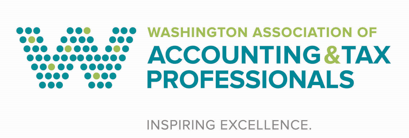 Seminar VendorCompany Name:_______________________________________________________________________Contact Name: ________________________________________________________________________Mailing Address: _______________________________________________________________________City, State, Zip Code: ____________________________________________________________________Email: _______________________________________________________________________________Phone: ______________________________________________________________________________Website: _____________________________________________________________________________Names of the Exhibit Table Representatives: ________________________     ______________________Please select the Seminars at which you will sponsor/exhibit:	 Dave Krebs Seminar: June 15th, 2018, Embassy Suites, LynnwoodBob Jennings Seminar: August 13th, 2018, Emerald Downs, AuburnWA State Tax Agencies Forum: Sept 24,2018, Center Place,  Spokane Valley, WA	  Business Entities: October 22 – 23, 2018, Emerald Downs, Auburn 1040 Tax Update #1: November 12 – 13, 2018, Embassy Suites, Lynnwood  1040 Tax Update #2: December 3 - 4, 2018, Emerald Downs, Auburn 1040 Tax Update  #3: December 10 -11, 2018 – Center Place, SpokanePAYMENT INFORMATION: Check: Please make checks payable to WAATP and mail along with a copy of this form to address below.   Credit Card: WAATP accepts Visa, Mastercard, American Express, DiscoverName on Credit Card:	 Security Code: 	Credit Card #:	 Exp Date: 	 Billing Address (if different from above): 	
Return completed registration form and payment to:  		 WAATP Office	          	       Phone 509-993-2307P.O. Box 13579	                          Spokane Valley, WA 99213	     	              office@waatp.org  For more information about Gear Up Seminars or other WAATP sponsorship opportunities, 
please contact the WAATP office at 509-993-2307 or office@waatp.org.Seminar Exhibit SpaceRegistration FeeQuantityAmountSingle Seminar$2502 or More Seminars$400Add power to your table$50Additional Company Representative$0Total AmountTotal AmountTotal AmountSeminar Sponsorships Registration FeeQuantityAmountSeminar Sponsor (Single Seminar)$1,200 eachNetworking Lunch Sponsor$750 eachCoffee Break Sponsor$350 eachNote Pad & Pens Sponsor$250 eachCompany Flier for registration packet$150 eachAdd power to your table$50 eachAdditional Company Representatives$50 eachTotal AmountTotal AmountTotal Amount